SummaryThis document contains information about using the CA-Unicenter Customer View.  This view is limited to the current fiscal year (7-1-XX to 6-30-XX).  This document contains information for the Ticket Status view.Access/RightsAnyone can use the Ticket Status view.  The user must have the ticket number from the Help Desk.  Since this is view-only access to the CA-Unicenter application, the username/password information does not have to be protected like many of the other CCS applications.  Use of View – Ticket Status ViewOpen browser.  Access the IT Self Service homepage.Under Quick Links, click on My Ticket Status.  The following screen will appear: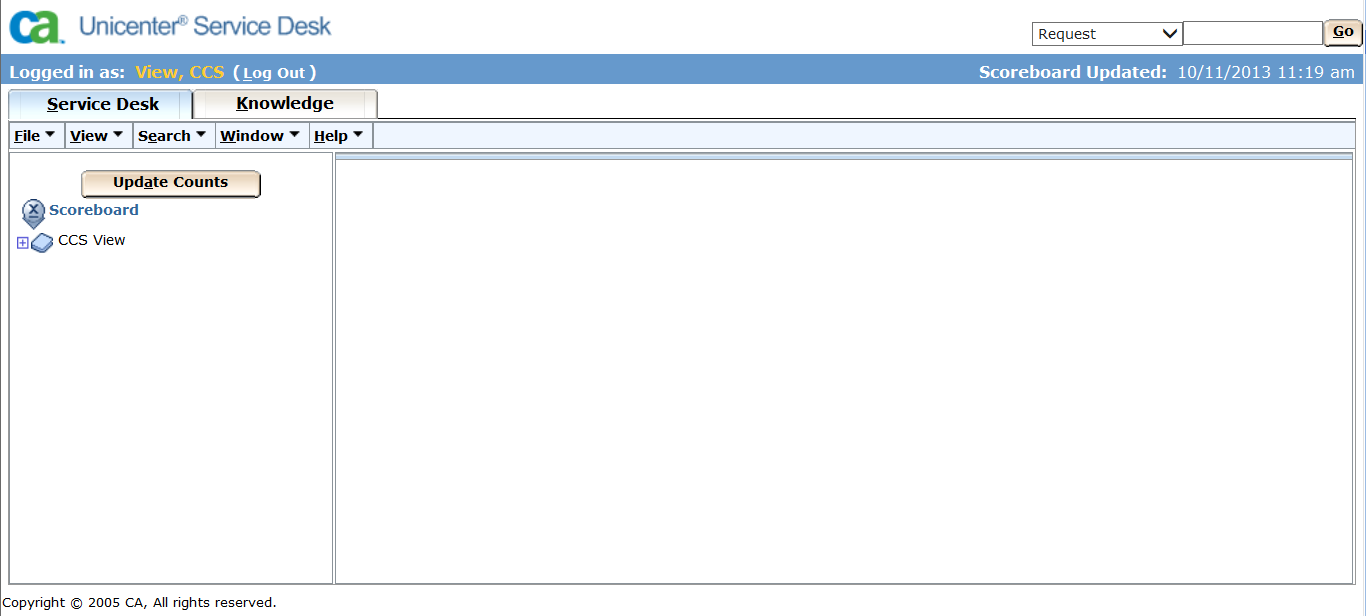 Type in the ticket number in the Request box.  Click Go.  The following screen will appear: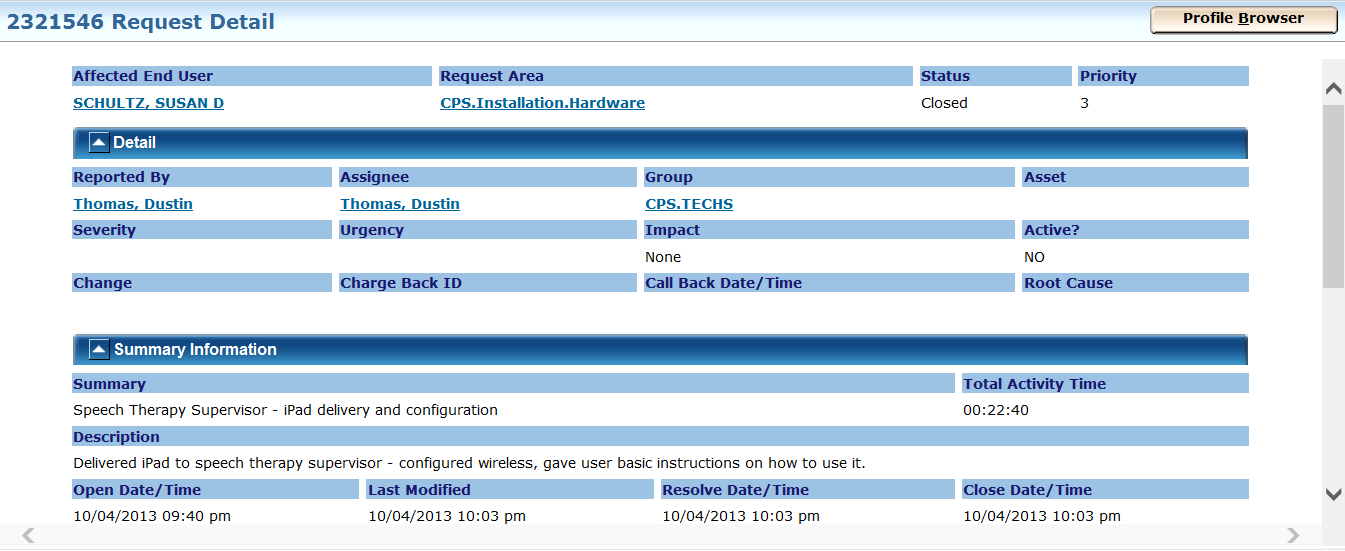 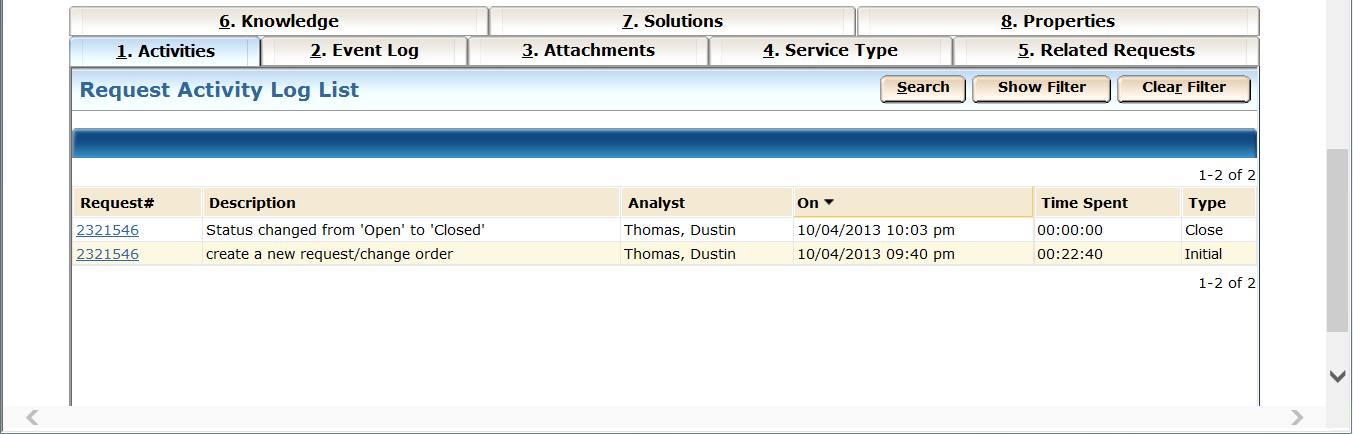 Ticket Status – Ticket number does not existIf you receive the following screen, it is because that ticket number does not exist.  Please call and verify the Request Number with the Help Desk at x8425.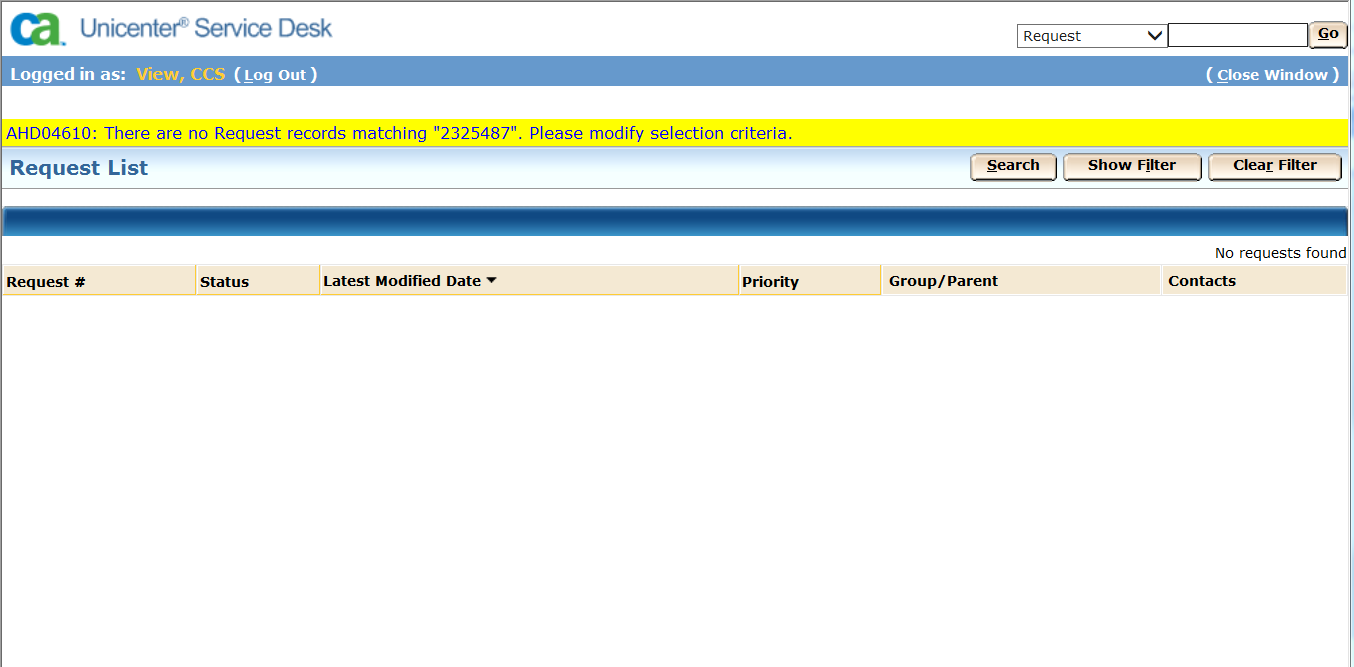 